CHAPTER 5- I, KENSUKE Task oneWhen reading Chapter 5, see if you can find the following words and work out what they mean from the context of the sentence. If there are any you are really stuck on, use a dictionary to find out the meaning.Task TwoAfter you have read the chapter, complete the activity below. You can write your solutions and problems in a Google Docs and send it to me.Often in writing a story, the author presents a series of problems for which the main character has to find solutions. Write 3 of the problems Michael faced and the solutions he found for these problems: 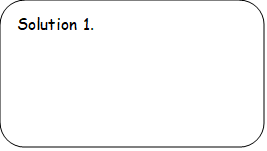 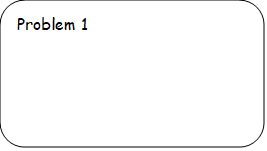 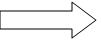 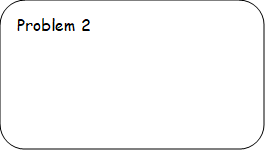 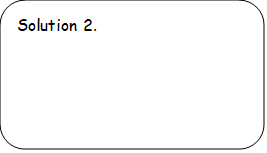 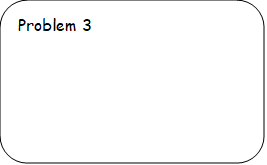 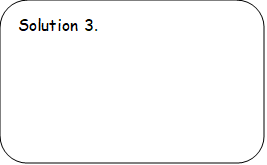 WordMeaningdiminutivegesticulateharanguehacklesrakereluctantmaroonedravenousresignlurkdeterglimpsesuppurateprofile